ВОЛГОГРАДСКАЯ ОБЛАСТЬПАЛЛАСОВСКИЙ МУНИЦИПАЛЬНЫЙ РАЙОНПРИОЗЕРНЫЙ СЕЛЬСКИЙ СОВЕТР Е Ш Е Н И Еп. Путь Ильича 11 мая2017г.                                                                                № 14«О рекомендации по итогам проведенияпубличных слушаний по проекту решения  Приозерного сельского Совета «О внесении изменений и дополнений в УставПриозерного сельского поселения»Заслушав и обсудив рекомендации по итогам публичных слушаний по проекту Решения Приозерного сельского Совета «О внесении изменений и дополнений в Устав Приозерного сельского поселения», в соответствии с федеральным и региональным законодательством о внесении изменений в отдельные законодательные акты Российской Федерации, Приозерный сельский СоветР Е Ш И Л:1. Утвердить рекомендации по итогам проведения публичных слушаний по проекту решения Приозерного сельского Совета «О внесении изменений и дополнений в Устав Приозерного сельского поселения»2. Опубликовать рекомендации в районной газете «Рассвет».Глава Приозерногосельского поселения			                                             В.Н. ГаличкинРег: № 14/2017Утверждена Решением                                                                                             Приозерного сельского Советаот11мая 2017 года № 14РЕКОМЕНДАЦИЯПо итогам проведения 11 мая 2017 года публичных слушаний по проекту решения Приозерного сельского Совета «О внесении изменений и дополнений в Устав Приозерного сельского поселения»Во исполнение требований Федерального закона от 06 октября 2003 года № 131-ФЗ «Об общих принципах организации местного самоуправления в Российской Федерации», в соответствии с Положением о публичных слушаниях на территории Приозерного сельского поселения, обсудив проект решения Приозерного сельского Совета «О внесении изменений и дополнений в Устав Приозерного сельского поселения», Приозерному сельскому Совету РЕКОМЕНДОВАНО:  Внести в Устав Приозерного сельского поселения изменения и дополнения, а именно:                  1.1.Пункт 4 статьи 21 Устава Приозерного сельского поселения изложить в следующей редакции:«4.) Глава Приозерного сельского поселения  должен соблюдать ограничения, запреты, исполнять обязанности, которые установлены Федеральным законом от 25 декабря 2008 года N 273-ФЗ "О противодействии коррупции", Федеральным законом от 3 декабря 2012 года N 230-ФЗ "О контроле за соответствием расходов лиц, замещающих государственные должности, и иных лиц их доходам", Федеральным законом от 7 мая 2013 года N 79-ФЗ "О запрете отдельным категориям лиц открывать и иметь счета (вклады), хранить наличные денежные средства и ценности в иностранных банках, расположенных за пределами территории Российской Федерации, владеть и (или) пользоваться иностранными финансовыми инструментами». Глава Приозерного сельского поселения представляет Приозерному сельскому Совету ежегодные отчеты о результатах своей деятельности, о результатах деятельности администрации Приозерного сельского поселения, в том числе о решении вопросов, поставленных Приозерным сельским Советом».Председательствующий:                                      			   В.Н. Галичкин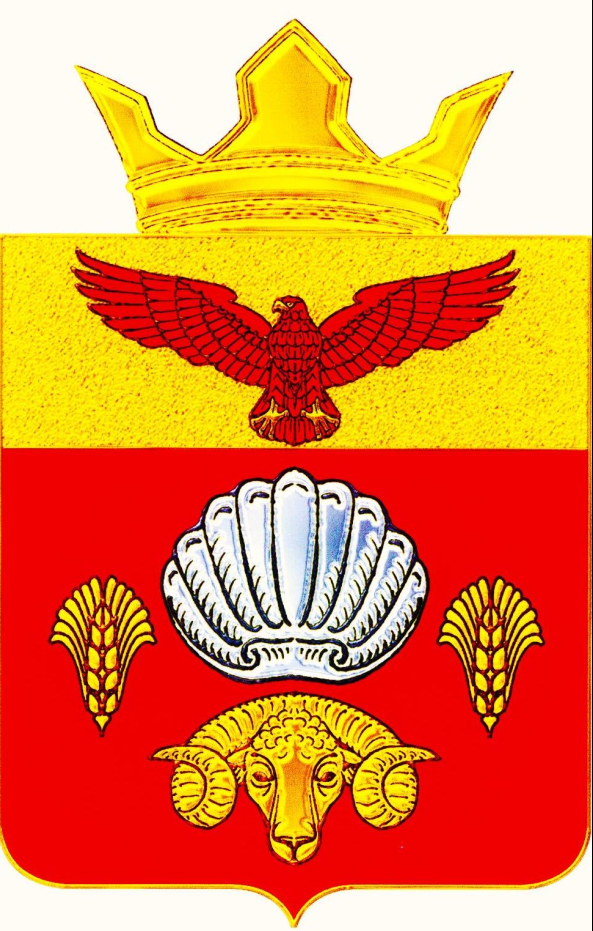 